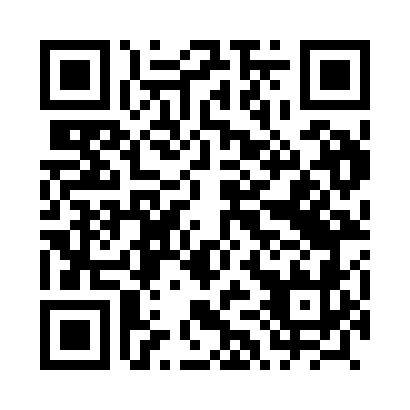 Prayer times for Maslanki, PolandWed 1 May 2024 - Fri 31 May 2024High Latitude Method: Angle Based RulePrayer Calculation Method: Muslim World LeagueAsar Calculation Method: HanafiPrayer times provided by https://www.salahtimes.comDateDayFajrSunriseDhuhrAsrMaghribIsha1Wed2:425:0312:255:307:479:592Thu2:395:0112:255:317:4910:013Fri2:364:5912:255:327:5110:044Sat2:324:5812:245:337:5210:075Sun2:294:5612:245:347:5410:106Mon2:264:5412:245:357:5510:137Tue2:234:5312:245:367:5710:158Wed2:194:5112:245:377:5810:189Thu2:164:4912:245:388:0010:2110Fri2:124:4812:245:398:0110:2411Sat2:094:4612:245:408:0310:2712Sun2:094:4512:245:408:0410:3013Mon2:084:4312:245:418:0510:3214Tue2:074:4212:245:428:0710:3315Wed2:074:4112:245:438:0810:3316Thu2:064:3912:245:448:1010:3417Fri2:064:3812:245:458:1110:3518Sat2:054:3712:245:458:1210:3519Sun2:054:3512:245:468:1410:3620Mon2:044:3412:245:478:1510:3721Tue2:044:3312:245:488:1610:3722Wed2:044:3212:245:498:1810:3823Thu2:034:3112:255:498:1910:3824Fri2:034:3012:255:508:2010:3925Sat2:024:2812:255:518:2110:3926Sun2:024:2712:255:528:2310:4027Mon2:024:2712:255:528:2410:4128Tue2:014:2612:255:538:2510:4129Wed2:014:2512:255:548:2610:4230Thu2:014:2412:255:548:2710:4231Fri2:014:2312:255:558:2810:43